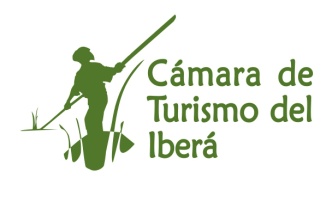     Colonia Carlos Pellegrini, 5 de Enero del 2019MUNICIPALIDAD DE C.C.PELLEGRINIINTENDENTESr. Pedro Ignacio PiedrabuenaS__________/__________________D:                                                                      El motivo de la presente es solicitarle tenga a bien gestionar ante las autoridades que correspondan para poder disponer de un servicio de correo en el pueblo como corresponde y como tienen todos los pueblos.                                                     Varios son los establecimientos que no logran recibir correspondencia importante que nunca llega a Pellegrini. Por ejemplo notificaciones importantes de organismos como AFIP al igual que simples telegramas de renuncia.                                                      Es por esto que le solicitamos tenga a bien  gestionar una sucursal del correo o un sistema alternativo serio y comprometido para que todos podamos recibir y enviar correspondencia en tiempo y forma.                                                        Quedando a la espera de una respuesta favorable  lo saluda a Ud. muy atte.www.camaraturismoibera.com.ar -  camaraturismoibera@gmail.com